La Comisión de Desarrollo Cooperativo de Puerto Rico (CDCOOP) es el mecanismo para fomentar e implantar la política pública del estado para apoyar el fortalecimiento y crecimiento del Cooperativismo.Directorio de CDCOOPAlgunos de los servicios ofrecidos por la agencia son los siguientes:Promover la creación de nuevas cooperativas y brindarles asesoramiento en las distintas etapas de su organización, incorporación y funcionamiento.Promover intensamente el cooperativismo en los sectores de producción, servicios, vivienda y juvenil.Proporcionar educación Cooperativa continua y sistemática a los socios, líderes, empleados, administradores de cooperativas y la comunidad en general.Brindar servicios técnicos en administración, contabilidad y gerencia, campañas de promoción de socios, capitalización y patrocinio.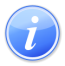 Descripción del Servicio 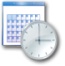 Lugar y Horario de Servicio 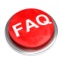 Preguntas Frecuentes